Муниципальное бюджетное дошкольное образовательное учреждение №121( МБДОУ №121)Проект по теме «Давайте жить дружно»2 младшая группаПроект разработала и реализовала воспитатель:Иксанова Кристина АнатольевнаКемерово 2023Проект по теме « Давайте жить дружно» 2 младшая группа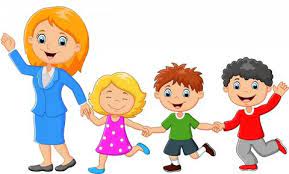 Актуальность проектаДошкольный возраст – это период формирования начальных представлений о дружбе и зарождения дружеских отношений между детьми.
        Основа гуманного отношения к людям, способность к сопереживанию, сочувствию закладывается в раннем возрасте. Поэтому, у детей нужно формировать не только представление о должном поведении и коммуникативные навыки, а прежде всего нравственные чувства. Очень важную роль в нравственном развитии играет общение детей со сверстниками. В этом случае ребенка можно будет научить принимать и воспринимать чужие трудности и радости как свои.
        Основным условием воспитания доброжелательного отношения у дошкольников является создание эмоционально-положительного климата в группе, моделирование педагогических ситуаций, которые позволяют детям проявлять добрые чувства к окружающим.        Установление доброжелательных отношений, способствует умению детей общаться, приветливо разговаривать друг с другом. Это можно показать на примере взрослых работников в детском саду и группе.        На четвёртом году жизни, большинство детей уже понимают и могут отличить хорошие и плохие поступки. Но следует заметить, что у детей не всегда, получается, соответствовать правилам поведения.Работая с детьми 3-4 лет, я обратила внимание, что детям этого возраста свойственны попытки получить все с помощью слез. Иногда ребенок бросается на пол, кричит, отбирает силой желаемое, ломает постройки детей, дерется, кусается. Появляются конфликтные ситуации, обиды, жалобы, дети проявляют нежелание считаться с мнением других ребят, не могут долгое время находиться рядом друг с другом, делиться игрушками и играть дружно.Чтобы обратить внимание детей и определить проблему, был выбран нужный момент, когда получился конфликт между детьми. Мы привлекли внимание других детей, предложили обсудить и решить эту проблему. Проанализировали причину конфликта, и должен ли он был произойти. Обсудили пути примирения детей. Беседуя на эту тему, подошли к вопросу о том, можно ли ссориться и к чему это может привести.Эта проблема привела меня к созданию проекта под названием «Давайте жить дружно»Проблема: Неумение детей общаться, поддерживать дружеские отношения в коллективе, делиться игрушками.Цель: Формирование у детей представления о дружбе, воспитание доброжелательного отношения друг к другу, быть сдержанным, уметь играть и работать в коллективе.Задачи для детей: - Принимать активное участие в беседах «Что такое дружба?», «Зачем людям дружить?», «Правила общения друг с другом»- Участвовать в занятии (коллективная работа «Дерево дружбы»)- Рисовать рисунки, раскрашивать (согласно тематике)- Активно участвовать в театрализованной и дидактической игре.- Разучить мирилки- Рассматривание литературы и картинок по теме, собирание пазлов, настольно - печатные игрыЗадачи для родителей:- Обогащать знания детей при чтении дома детям стихов и рассказов о дружбе- Заинтересовать родителей жизнью группы, вызвать желание участвовать в ней.- Помочь детям выучить мирилку- Поучаствовать в выставке фотографий «Наша дружная группа»Задачи для воспитателей:- Провести диагностику с использованием методики «Модель трех вопросов» - Проанализировать содержание центров развития и дополнить материалами- Проинформировать родителей о сроках и содержании проекта- Провести беседы: «Что такое дружба?», «Зачем людям дружить?»,                            «Правила общения друг с другом»- Провести занятие, игры, пальчиковую гимнастику- Дать задание родителям, выучить с детьми мирилки- Рассматривание и чтение литературы с детьми, согласно тематике.Подготовительный этапВопросы к беседе:Что такое дружба?Кто такой друг?А вы умеете дружить?Как зовут ваших друзей?Наша группа дружная?Можно ли ссориться?Что делать, чтоб не ругаться с ребятами?А у взрослых есть друзья?А друзей может быть много?Модель трех вопросовТема: «Давайте жить дружно»Центр творчества «Лучшие друзья»                                               Нарисовать рисунок «Мой друг» (Вася К.)           Коллективная работа в технике нетрадиционного 	рисования «Дерево дружбы»                                Разукрасить раскраски (согласно тематике)                                                                                         (Лена Б.)Центр театрализации « Юные актеры»Демонстрация сказки, настольный театр «Теремок»                                               (Кристина Анатольевна) Театрализованная игра «Кошкин дом»Познавательный центр « Наше детство»                                                     Настольно-печатная игра «Найди пару» (Андрей П.) Беседы на тему «Что такое дружба?», «Зачем людям дружить?»,                                «Правила общения друг с другом»Собрать пазлы «Малыш и карлсон» (Маша Н.) Центр книги «Маленький читатель»                                                                                                     Прочитать книгу Э.Успенский «Крокодил Гена и его друзья» (Косте Д.)                                                                                                                      Рассмотреть музыкальную книгу А.Костинский «По дороге с облаками»                                                                                                                                                                                                                                      ( Ваня Ж.)                                                                                                                 Чтение стихотворений, стишков – мирилок:                                                                                                                 С. Михалков «Кто в дружбу верит горячо», Г.Боргуль «Подружка  Маша», С. Волков «В детском садике детишки»  (Полина В.)                                                                             Центр речевого развития « Много говорим»Пальчиковая гимнастика: «В гости к пальчику большому», "Дружные пальчики" (Кристина Анатольевна и группа)Разобрать картинки из серии: «Дети играют».Дидактическая игра «Да-да-да. Нет-нет - нет»Центр творчества «Лучшие друзья»                                               Гуашь, кисти, карандаши, стакан непроливайка, салфеткиКартинки, фотографии, раскраски мультфильмов, сказок                                 (согласно тематике)Центр театрализации « Юные актеры»Настольный театр «Теремок» Маски для театрализованный игрыМаленькая ширмаПознавательный центр « Наше детство»                                                     Настольно-печатная игра «Найди пару» Пазлы из мультфильмов и сказок, согласно тематикеКартотека настольно - печатных игр Центр книги «Маленький читатель»Картотека мирилок                                                                                                     Книга Э.Успенского «Крокодил Гена и его друзья» (Косте Д.)                                                                                                                      Музыкальная книга  А.Костинский «По дороге с облаками»                                                                                                                                                                                                                                      Сборник стихотворений, стишков – мирилок о дружбе                                                                                                                С. Михалков «Кто в дружбу верит горячо», Г.Боргуль «Подружка  Маша», С. Волков «В детском садике детишки»  Центр речевого развития « Много говорим»Картотека пальчиковых игр Разнообразные сюжетные картинки из серии: «Дети играют», «Добрые поступки» и т.д.Дидактическая игра «Да-да-да. Нет-нет - нет»Картотека дидактических игрДомашнее задание по теме:«Давайте жить дружно»Чтение рассказов, сказок, стихотворений по теме проекта, о дружбе, добре, взаимопомощи Выучить с детьми мирилку: Мирись, мирись, мирись
И больше не дерись.
А если будешь драться,
То я буду кусаться.
А кусаться нам нельзя,
Потому что мы друзья!Принести совместные фото детей группы (дружат, играют, бегают вместе и т.д.) для фотовыставки.Основной этап 1 неделя1 день 9.031 половина дняБеседа на тему «Что такое дружба?»Цель: формировать представление у детей о дружеских отношениях.Чтение стихотворения С. Михалков «Кто в дружбу верит горячо»Цель: Развивать умение понимать значение слова «дружно»2 половина дняЧтение книги Э.Успенского «Крокодил Гена и его друзья»Цель: Формировать умение детей объяснять поступки персонажей, оценивать их, выяснить, как дети понимают2 день 10.031 половина дняРассматривание картинок из серии: «Дети играют».Цель: воспитывать доброжелательное отношение друг к другу.Театрализованная игра «Кошкин дом»Цель: Воспитывать дружеские взаимоотношения, доброжелательность, желание прийти на помощь2 половина дняЧтение стихотворения С. Волков «В детском садике детишки»  Цель: формирование навыков общения, сплочение коллектива.3 день 13.031 половина дняЗанятие по изодеятельности коллективная работа «Дерево дружбы»Цель: Формировать дружеские отношения в коллективе.словаЧтение детских мирилокЦель: Формировать умение детей мириться с помощью «мирилки».2 половина дняПальчиковая гимнастика: «В гости к пальчику большому», "Дружные пальчики" Цель: разучить пальчиковую игру, развивать мелкую моторику рук.Работа с родителями, попросить разучить с детьми мирилкуЦель: вовлечь родителей в проект2 неделя1 день 14.031 половина дняДемонстрация сказки, настольный театр «Теремок»Цель: Воспитывать дружеские взаимоотношения, доброжелательность, желание прийти на помощь, способствовать созданию у детей радостного эмоционального настрояЧтение стихотворения Г.Боргуль «Подружка  Маша»Цель: продолжать развивать представления о дружеских взаимоотношениях.2 половина дняДидактическая игра «Да-да-да. Нет-нет - нет»Цель: Развивать представления о дружеских взаимоотношениях, о доброжелательном отношении друг к другуБеседа на тему «Зачем людям дружить?»Цель: выяснить представления детей о дружбе, с кем они дружат и почему.2 день 15.031 половина дняСлушание и обсуждение песни В. Шаинского «Если с другом вышел в путь»Цель: умение слушать песни аудио, понимать текст песен. Вызывать радостные эмоции, продолжать формировать представление детей о дружбе.Нарисовать рисунок «Мой друг»Цель: Развивать воображение, речь, выражать свои чувства в рисунке. Воспитывать доброжелательное отношение друг к другу, желание нарисовать друга2 половина дняРассматривание сюжетных картинок и обсуждение «Добрые поступки»Цель: Умение детей доброжелательно относиться к детям и взрослым, умение оценивать поступки, различать добро и злоРабота с родителями, просьба принести совместные фотографии детей группыЦель: вовлечь родителей в проект, проделать совместную работу для фотовыставки « Наша дружная группа»3 день 16.031 половина дняТеатрализованная игра « Кошкин дом»Цель: продолжать формировать представления о взаимопомощи, воспитывать сопереживание, передавать эмоциональное состояние, развивать память.Беседа на тему «Правила общения друг с другом»Цель: вызвать желание использовать в речи добрые и вежливые слова2 половина дняРазучивание подвижной игры «Паровозик дружбы»Цель: Развитие двигательной активности, взаимопомощь, умение договариватьсяРассматривание и слушанье музыкальной книги « По дороге с облаками»Цель: Воспитывать дружеские взаимоотношения, доброжелательность, желание прийти на помощь, способствовать созданию у детей радостного эмоционального настрояЗаключительный этап Подведение итогов реализации проектаПроведение повторной диагностика знаний и представлений детей, Индивидуальные беседы с родителями эффективности, реализуемого проекта; Обобщение педагогического опыта; Рефлексия о проведенном мероприятии, Совместно с родителями оформить фотовыставку «Наша дружная группа», Проведение родительского собрания по итогам реализации проекта, с демонстрацией презентацииПриложенияБеседа на тему «Что такое дружба?»Цель: формировать представление у детей о дружеских отношениях.Задачи: учить детей хорошо относиться друг к другу;Развивать речь, внимание;Воспитывать эмпатию и дружелюбие.Дети сегодня хочу поговорить с вами о дружбе.Ой, кажется, кто-то стучится (заношу грустного зайчика, посмотрите, к нам пришел зайчик, он грустный, давайте поздороваемся и спросим, почему он грустит?)Дети здороваютсяЗайка отвечает: со мной никто не дружит, мне очень грустно одному.В: а почему же с тобой никто не дружит?З: я не поделился со своим другом морковкой и он обиделся, теперь не дружит со мной. А ещё он сказал, что друзья так не поступают, а что это такое "друг" я не знаю!В: зайка ты вовремя пришел, мы как раз с ребятами решили поговорить о дружбе, оставайся с нами послушай, может, что то тебе будет интересно узнать, что такое дружба! Вот послушайте стишок:ДружбаЧто такое дружба? — Спрашиваем дружно.Дружбу нужно почитатьИ друзей всех уважать,Чтобы с ними мы всегдаБыли не разлей вода.Ведь, когда придет беда,Будет друг с тобой всегда.Он поможет, успокоит,Даст совет, секрет откроет.Ведь друзья — одна семья.Разлучить друзей нельзя.(Татьяна Львова)Дети, а вы как думаете, что такое дружба?Ответы детейПравильно, молодцы! А ещё про дружбу есть много стихов и песен, предлагаю вам послушать песенку о дружбе:Дружба крепкая не сломаетсяДружба крепкая не сломается,Не расклеится от дождей и вьюг.Друг в беде не бросит,Лишнего не спросит -Вот что значит настоящий,Верный друг!Мы поссоримся - и помиримся,"Не разлить водой!" - шутят все вокруг.В полдень или в полночьДруг придет на помощь -Вот что значит настоящий,Верный друг.Друг всегда меня сможет выручить,Если что-нибудь приключится вдруг.Нужным быть кому-тоВ трудную минуту -Вот что значит настоящий,Верный друг.Ребята если вы внимательно слушали, то поняли, для чего же нужны друзья. У нас в группе все ребята дружат?Дети отвечаютВ: хорошо, я рада, что у нас ребята дружные! Зайка ты понял, что такое дружба?З: да, спасибо, пойду к своему другу и помирюсь с ним, больше никогда не буду с ним ссориться!Конспект театрализованной игры «Кошкин дом»Цель: Формировать элементарные представления о взаимопомощи, воспитывать сопереживание, передавать эмоциональное состояние, развивать память.Материал: Иллюстрации Ю. Васнецова к потешке «Кошкин дом»; дом, построенный из модулей; маски «Кошка», «Курица», «Заяц», «Лошадка», «Собачка»; ведерко; бабочка-каталка.Ход игры: Воспитатель строит из модулей дом, повторяя: «Вот построим кошке дом, ей не страшен дождь и гром». Предлагает детям помочь, совместную работу с детьми  сопровождает  словами: «Целый день тук-тук»- раздается звонкий стук. Молоток стучит, строит домик для котят (кошки).Воспитатель:- Вот какой хороший дом у кошки (незаметно для детей ломает дом).-Что случилось? Беда! «Тили-бом, тили-бом, загорелся Кошкин дом!» (Показывает иллюстрации к русской народной сказке «Кошкин дом», передавая чувства персонажей мимикой, жестами, интонацией).-Что случилось с домом? (Дети повторяют слова потешки)«Кошка выскочила, глаза выпучила!» Как у кошки глаза?  (Большие.) Почему она испугалась? (Ответы детей). Покажите, как испугалась кошка?     ( Малыши передают состояние мимикой).Героине кошки предлагается показать действия, используя мимику «Кошка выскочила, глаза выпучила!». Воспитатель читает потешку (« Бежит курица с ведром, заливает Кошкин дом…».)По очереди герои изображают  действия персонажей и их действия.«Тушат, тушат, не потушат. Заливают, не зальют»Воспитатель поощряет их действия, отмечая наиболее удачные выступленияЗаканчивается  действие с прилётом бабочки, которая тушит пожар и предлагает детям построить новый дом.Воспитатель:- Рада кошка, что у неё новый дом. Как кошка радуется? (Дети мимикой и жестами Она хочет пригласить всех, кто ей помогал) (Дети называют героев, воспитатель хвалит всех детей) Конспект занятия «Дерево дружбы»Предварительная работа: беседы с детьми о дружбе, обсуждение проблемных ситуаций, разногласий, возникающих между детьми в группе, чтение сказок о дружбе.Оборудование: ватман, гуашевые краски, салфеткиСловарная работа: честность, доброта, сопереживание, хмурый, ужиться вместе.Цель: познакомить детей с нетрадиционной техникой рисования (ладошками) и пальчиковыми красками; учить рисовать ладошками. Формировать дружеские отношения в коллективе. Воспитывать аккуратность; развивать творческую активность ребят.Задачи:- закрепить с детьми понятия «друзья», «дружба»,- продолжать учить быть внимательным к окружающим сверстникам, обогащать опыт дошкольников действиями и поступками, которые могут порадовать друзей,- поддерживать интерес к художественным произведениям.- развивать связную речь, память, мышление, творческие способности детей.- воспитывать чуткость, отзывчивость, доброжелательность.Ход занятия: - Ребята, когда вы сегодня проснулись, у вас было хорошее настроение?- Но сейчас я по вашим глазам и улыбкам вижу, что настроение у вас улучшилось. Хотите, отгадаю, почему?- Я догадалась, что у вас хорошее настроение потому, что вы пришли в детский сад и здесь вас встретили ваши друзья.- А кто такие друзья?- А сколько может быть друзей?- А что лучше, когда один друг или много?Воспитатель: - Ребята, давайте посмотрим друг на друга ласково и нежно. А теперь поздороваемся глазами. Я первая поздороваюсь с каждым из вас, глядя ему в глаза. Точно также каждый из вас добрым и ласковым взглядом будет приветствовать своего товарища.- Возьмите за руку того, кто сидит рядом с вами.- Почувствуйте тепло друг друга через руки.Вам стало теплее? Это потому, что мы передаем, друг другу тепло своей души.Дети: - Сегодня мы будем говорить о дружбе.Воспитатель: - Да, сегодня на занятии мы с вами будем говорить именно об этом. Удивительное, волшебное слово! Давайте хором повторим и внимательно вслушаемся в это слово - дружба.Воспитатель: - Дети, как вы понимаете, что такое дружба?Дети: - Когда мы делимся игрушками, не обижаем друг друга; когда вместе что-нибудь делаем, помогаем кому-то…Воспитатель: - Дружба - это когда люди хотят быть вместе; когда вместе играют, не ссорятся, защищают слабых. Дружба-это улыбка друзей. Значит, друзья - это люди, с которыми нам приятно и интересно быть вместе. Про друзей пишут сказки и рассказы, сочиняют песни, придумывают пословицы.Воспитатель: - Я тоже хочу поделиться с вами улыбкой. Я дарю вам свою улыбку, я люблю вас. У вас такие солнечные, лучистые улыбки, что, глядя на них, на душе теплеет. Порадуйте своей улыбкой тех, кто с вами рядом. Давайте возьмёмся за руки, и каждый, глядя соседу в глаза, подарит ему свою самую добрую и приветливую улыбку.Дружба – это дар нам свыше, Дружба – это свет в окне; Друг всегда тебя услышит, Он не бросит и в беде. Но не каждому дано. Знать, что дружба есть на свете, Что с друзьями жить легко, Веселее с ними вместе Кто без друга прошагал. По дороге жизни этой. Тот не жил – существовал. Дружба – это мир планеты.Пальчиковая игра «Дружат в нашей группе»:Дружат в нашей группе (дети сжимают и разжимают пальчики)Девочки и мальчикиС вами мы подружимся (ритмично соединяют пальцы обеих рук)Маленькие пальчики.Раз, два, три, четыре, пять (поочередно соединяют пальцы обеих рук) начинаяСнова будем мы считать. с мизинца.Раз, два, три, четыре, пять, (поочередно соединяют пальцы, встряхиваютМы закончили считать. кисти)Воспитатель: - Ребята, а как вы думаете, какого цвета бывает дружба?Воспитатель: дружба бывает разного цвета: голубая, как весеннее небо; зелёная, как нежная травка; красная, как полевой цветочек и. т. д.ФизкультминуткаЦель: снять физическое напряжение, собрать внимание для перехода к следующему упражнению.Упражнение-разминка. «Дружба»Мы похлопаем в ладошиДружно, веселее.Наши ножки постучалиДружно и сильнее.По коленочкам ударилиТише, тише, тише.Наши ручки поднимайтесьВыше, выше, выше.Наши ручки закружились,Ниже опустились,Завертелись, завертелись и остановились.Коллективная работа:Дети располагаются перед заготовленным ватманом, на котором уже нарисовано дерево. Каждый ребенок поочерёдно наносит отпечаток своей ладошки (чтобы получились листики).Воспитатель: - Какое красивое дерево дружбы у нас получилось! Молодцы!Воспитатель: - Ярче солнечных лучей Дружба в целом свете. Ведь с друзьями веселей на любой планете. Звучит песня о дружбе.Дидактическая игра «Да-да-да. Нет-нет - нет»Вы, ребята, помогайтена вопросы отвечайтеТолько ДА иль только НЕТ,Дайте мне друзья ответ.Если ДА вы говорите,То в ладоши хлопайте,Если НЕТ вы говорите,То ногами топайте.– Будем крепко мы дружить? Д (да – да-да)– Мы научимся играть? Д (да – да- да)– Друг другу будем помогать? Д (да – да- да)– Друга стоит обижать? Д (нет-нет-нет)– Будем громко мы кричать (нет-нет-нет)– Оторвём мы мишке лапу (нет-нет-нет)– Будем все мы книжки рвать? (нет-нет-нет)– А товарищей толкать? (нет-нет-нет)– Чай с друзьями будем пить? Д (да – да- да)– Руки перед едой будем мыть? (да – да- да)– Будем мы всегда дружны? Д (да – да- да)– И товарищам верны? (да-да-да)Беседа на тему «Правила общения друг с другом»Цель: развивать элементарные представления о дружеских взаимоотношениях.Задачи:1. Формировать дружеские отношения в коллективе, способствовать накоплению опыта доброжелательных отношений, отрицательное отношение к грубости.2. Развивать разговорную речь детей, обогащать словарный запас.3. Воспитывать коммуникативные навыки, чувство сопереживания, положительные эмоции.- Ребята, когда сегодня вы проснулись, у всех было хорошее настроение?Ответы детей.- Но сейчас, я вижу по вашим глазам, улыбкам, что настроение у вас улучшилось. Хотите, я отгадаю почему? Ответы детей.- Я догадалась, что у вас хорошее настроение потому, что вы пришли в детский сад и здесь вас встретили ваши друзья. Угадала?Ответы детей.- А кто такие друзья? Ответы детей.- А сколько друзей можно иметь? Ответы детей.- А что лучше, когда один друг или много друзей? Ответы детей.- А можно, чтобы вся группа детей была друзьями? Ответы детей.- Ребята, а как вы думаете, только дети могут быть друзьями? А взрослые могут быть друзьями? Ответы детей.- Правильно, вы все мои друзья (обнимает детей), и я ваш взрослый друг.- Ребята, а какими должны быть друзья? Ответы детей.- А если кто-то из вас придет в плохом настроении, будет плакать, не захочет с детьми играть, можно назвать такого ребенка другом? Ответы детей.- Ребята, просто у людей иногда бывает грустное настроение, но это не значит, что в такую минуту все друзья от него должны отвернуться и не захотят с ним дружить.- А что бы вы сделали, чтобы исправить плохое настроение вашего друга?Ответы детей.( Воспитатель разыгрывает с детьми ситуацию, дети проговаривают слова и выполняют действия).- Ребята, а если ребенок не умеет играть, игрушки разбрасывает, дерется, толкается, можно ли с таким дружить? Ответы детей.- А можно что-то сделать, чтобы такой ребенок изменился? Ответы детей.- Может случится так, что когда-то кто-то придет в детский сад с плохим настроением или просто забудет, как надо дружить. Но всегда на помощь придет друг, взрослый или ребенок и настроение сразу улучшиться.- А теперь давайте поиграем в игру « Назови по имени своих друзей».(Воспитатель называет по кругу имена всей детей, кого-то гладит по голове, кого-то обнимает, кому-то жмет руку и т.д.)Конспект демонстрации сказки « Теремок»Материалы и оборудование: ширма, персонажи  для настольного театра по сказке "Теремок"; декорации к сказке: дом, деревья, дорожка. Предварительная работа: чтение сказки «Теремок», просматривание мультфильма.                                                     Ход деятельности:За ширмой стоят декорации к сказке «Теремок».В  группу  входит сказочница и дети, участвующие в показе сказки. Сказочница: Здравствуйте девочки и мальчики! Я к вам пришла, чтобы рассказать сказку. Я их знаю очень много, потому что я Сказочница. Вы любите сказки? Вы знаете сказку «Теремок»? Хотите её не только послушать, но и посмотреть? (Ответы детей).         Сказочница:  Сегодня я пришла к вам не одна, со мной пришли мои помощники - маленькие сказочники. Вместе мы покажем вам   представление. Мы теперь глаза закроем,Сказку в гости позовемСкажем дружно: «Раз, два, триСказка, в гости приходи!»Вы тихонечко сидитеИ внимательно смотрите. (Дети заходят за ширму, там им помогает воспитатель). Сказочница:  За лесочком на опушке,Чья-то спряталась избушка.Не избушка-теремок,Он не низок, не высок.Терем, терем покажись,К лесу задом, к нам лицом,И окошком, и крыльцом. Сказочница: Что это?Дети: Теремок.Сказочница:  Вот по полю, мышка бежит. Подбежала к теремочку и стучит. Мышка: Тук-тук! Терем-теремок! Кто в теремочке живет? (Ребёнок выполняет действия)Сказочница: Никто не отзывается, Вошла мышка в теремок и стала в нем жить. Прискакала к терему лягушка – квакушка и стучит.Лягушка : Тук-тук! Терем-теремок! Кто в тереме живет? (Ребёнок выполняет действия)Мышка: Я мышка – норушка! А ты кто?Лягушка:  А я лягушка – квакушка. Пусти меня к себе жить? Мышка:  Заходи! Сказочница: Лягушка прыгнула в теремок. Стали они жить вместе. Бежит мимо зайчик – побегайчик. Остановился и стучит.Зайчик: Тук-тук! Терем – теремок! Кто в теремочке живет?Мышка: Я мышка – норушка!Лягушка: Я лягушка – квакушка! Вместе: А ты кто?Зайчик: А я зайчик – побегайчик. Пустите меня к себе жить.Вместе: Заходи!Сказочница: Заяц скок в теремок! Стали они жить вместе. Идет лисичка – сестричка. Постучала в окошко и спрашивает.Лисичка: Терем – теремок! Кто в тереме живет?Дети по очереди: Я мышка – норушка!Я лягушка – квакушка!Я зайчик – побегайчик!Все вместе: А ты кто?Лисичка: А я лисичка – сестричка! Пустите меня к себе жить?Все вместе: Заходи!Сказочница: Забралась лисичка в теремок. Стали они жить вместе. Прибегает волчок – серый бочок к теремочку и стучит.Волчок:Тук – тук! Кто в тереме живет? »- Я мышка – норушка!- Я лягушка – квакушка!- Я зайчик – побегайчик!- Я лисичка – сестричка!Все вместе: А ты кто?Волчок:: А я волчок – серый бочок! Пустите меня к себе жить?Все вместе: Заходи!Сказочница : Волк и влез в теремок.Вот они все в теремке живут, весело и дружно. Вдруг идет мимо медведь косолапый. Увидел медведь теремок, остановился и заревел во всю мочь.Медведь : У-у-у! Терем – теремок! Кто в тереме живет?- Я мышка – норушка!- Я лягушка – квакушка!- Я зайчик – побегайчик!- Я лисичка – сестричка!- Я волчок – серый бочок! Все: А ты кто?Медведь: А я медведь – косолапый. Пустите меня к себе жить?Сказочница : Лез, лез, - никак не мог влезть.Медведь: Я лучше у вас на крыше буду жить.Лисичка: Да ты нас раздавишь!Медведь: Нет! Не раздавлю!Сказочница: Полез медведь на крышу, трах – тарарах! Затрещал теремок, упал на бок и весь развалился. Еле – еле успели из него выскочить зверушки, все целы и невредимы.Дружно жили, не тужили,Печку в домике топили.Мишка домик развалил,Чуть друзей не раздавил.Что же делать? Как нам быть?Дети: Новый построить теремок.Сказочница: Какой?(Пальчиковая игра «Дом»)Все:Я хочу построить дом,Чтоб окошко было в нем,Чтоб у дома дверь была,Рядом чтоб сосна росла.Чтоб вокруг забор стоял,Пес ворота охранял.Солнце было,Дождик шел,И тюльпан в саду расцвел! Сказочница: Вот какой  получился теремок.  Стоит в поле теремок,Он не низок, не высок,Без веселья, здесь нельзя,В теремке живут друзья!Сказочница: Молодцы! Сказочниками  ребята побывали и сказочку, ребята, показали.Они   были очень хороши, Похлопаем  им  от души!Подвижная игра «Паровозик дружбы» Педагог предлагает детям отправиться в гости на паровозике дружбы. Педагог, обращая внимание на отличительные внешние признаки детей, приглашает каждого занять свое место. «Почемучка, которая пришла в желтых брюках, пройдет в первый вагончик» и т.д. Движение паровозика можно сопровождать следующей песенкой: Поезд мчится и грохочет Тук-тук-тук, тук-тук-тук, Машинист во всю хлопочет Чух-чух-чух, чух-чух-чух. Поезд мчится под горой Тук-тук-тук, тук-тук-тук.Для детей вагон второй Чух-чух-чух, чух-чух-чух. Поезд мчится вдоль полей Тук-тук-тук, тук-тук-тук. Эй, цветы водой полей Чух-чух-чух, чух-чух-чух.Картотека мирилокМячик.Мячик прыгает по кругу!Мы прощаем всё друг другу!Между нами  уговор:Дружим мы без драк и ссор!Раз – мирись.Раз - мирись! Два - мирись!И со мной не дерись!Три - прощенья попросили!На четыре - всё забыли!Пять - надутым быть нельзя:Мы теперь опять друзья!Подкралась ссора.К нам с тобой подкралась ссора.
Надо нам ее прогнать.
Мы за пальчики возьмемся.
Раз, два, три, четыре, пять,
Подружились мы опять.Хватит сердиться.
Хватит нам уже сердиться,
Веселятся все вокруг!
Поскорей давай мириться.
-Ты мне друг!
-И ты мне друг!
Мы обиды все забудем
И дружить как прежде будем.
Беда случилась с нами.
Беда случилась с нами -
Поссорились слегка.
Без друга просто скука,
Мириться нам пора.
Мирись, мирись, мирись
Друг другу улыбнись!Драться не будем.
Больше драться мы не будем!И обиды все  забудем!Ты меня  сейчас прости!Улыбнись и не грусти!Все обиды  забыли.
Все обиды мы  забыли!Быстро ссору прекратили!Если мы с тобой друзья –Драться, ссориться - нельзя!!!    
                                                                                               Пальчик за пальчик.Пальчик за пальчик
Крепко возьмем.
Раньше дрались,
А теперь ни по чем.Не дерись.Не дерись, не дерись,
Ну-ка быстро помирись!Мирись, мирись.Мирись, мирись, мирись.
И больше не дерись.
А если будешь драться,
То я буду кусаться.
А кусаться нам нельзя,
Потому что мы друзья!Ссориться не будем.Ссориться не будем.
Будем мы дружить,
Клятву не забудем,
Пока мы будем жить!Хватит сердиться.Хватит нам уже сердиться,
Поскорей давай мириться:
- Ты мой друг!
- И я твой друг!
Мы обиды все забудем,
И дружить, как прежде, будем!Давайте все мириться.Давайте все мириться,
Игрушками делиться.
А кто не станет мириться,
С тем не будем водиться!Давай дружить.Чем ругаться и дразниться,
Лучше нам с тобой мириться!
Очень скучно в ссоре жить,
Потому – давай дружить!Солнце.Чтобы солнце улыбалось,
Нас с тобой согреть старалось,
Нужно просто стать добрей,
И мириться нам скорей!Тёплый лучик.Солнце выйдет из-за тучек,
Нас согреет тёплый лучик.
А ругаться нам нельзя,
Потому что мы – друзья!ПодружкиДавайте не ссориться, подружки,
Нам ведь так грустно друг без дружки!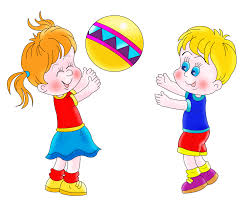 Что мы знаем?Что хотим узнать?Откуда знаем?Оля К.- дружба это хорошоАрина У.- дружить, значит играть вместе Вася К. – друг он добрыйВаня Ж. – и у взрослых и у детей есть друзьяМиша Н. – ссориться плохоКира В. – друзья это и мальчики и девочкиАндрей П. – много друзей это хорошоМаша Н. – что такое дружба?Никита И. – как проявляется дружба?Ира Г. – зачем нам друзья?Костя Д. – каким должен быть друг?Лена Б. - Правила общения друг с другом?Андрей К. – что делать, чтобы не ссориться?Полина В. – если поссорился, как помиритьсяОт родителей, воспитателей,родственников,из книг, телевизора